COMPANY’S LETTER HEAD SAMPLE OF COVER LETTER FORFLIGHT INSPECTION SERVICE PROVIDER APPLICATIONDate...../……./……..Mr/Mrs……………………….,Director General of Civil Aviation RegulationPublic Authority for Civil AviationP.O. Box 1, CPO,Postal Code 111,The Sultanate of Oman.Dear Sir/Madam,With respect, the undersign below:Applicant Name	:………………………………………Address		:……………………………………..Mobile Number	:……………………………………..Title in Organization	:……………………………………..Acting and on behalf of:Organization name	:……………………………………Organization address	:……………………………………Telephone Number	:……………………………………Email			:……………………………………Website		:…………………………………….apply for a certificate of Flight Inspection Service Provider along with the attached documents for your consideration as follows:statement letter, state that:Organization shall comply with DGCAR rules and regulation applicable in this manual.Organization shall fulfill the relevant laws and regulations for Flight Inspection of Radio Navigation Aids.Organization shall be prioritizing safety in carrying out Flight Inspection for Radio Navigation Aids.Manual Operation of Flight Inspection Service Provider We would highly appreciate receiving your feedback at your earliest convenience.Yours faithfully,(Signed by CEO)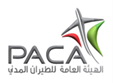 PUBLIC AUTHORITY FOR CIVIL AVIATIONDIRECTORATE GENERAL OF CIVIL AVIATION REGULATIONPUBLIC AUTHORITY FOR CIVIL AVIATIONDIRECTORATE GENERAL OF CIVIL AVIATION REGULATIONPUBLIC AUTHORITY FOR CIVIL AVIATIONDIRECTORATE GENERAL OF CIVIL AVIATION REGULATIONPUBLIC AUTHORITY FOR CIVIL AVIATIONDIRECTORATE GENERAL OF CIVIL AVIATION REGULATIONPUBLIC AUTHORITY FOR CIVIL AVIATIONDIRECTORATE GENERAL OF CIVIL AVIATION REGULATIONPUBLIC AUTHORITY FOR CIVIL AVIATIONDIRECTORATE GENERAL OF CIVIL AVIATION REGULATIONForm171-3PUBLIC AUTHORITY FOR CIVIL AVIATIONDIRECTORATE GENERAL OF CIVIL AVIATION REGULATIONPUBLIC AUTHORITY FOR CIVIL AVIATIONDIRECTORATE GENERAL OF CIVIL AVIATION REGULATIONPUBLIC AUTHORITY FOR CIVIL AVIATIONDIRECTORATE GENERAL OF CIVIL AVIATION REGULATIONPUBLIC AUTHORITY FOR CIVIL AVIATIONDIRECTORATE GENERAL OF CIVIL AVIATION REGULATIONPUBLIC AUTHORITY FOR CIVIL AVIATIONDIRECTORATE GENERAL OF CIVIL AVIATION REGULATIONPUBLIC AUTHORITY FOR CIVIL AVIATIONDIRECTORATE GENERAL OF CIVIL AVIATION REGULATIONRevisionInitialPUBLIC AUTHORITY FOR CIVIL AVIATIONDIRECTORATE GENERAL OF CIVIL AVIATION REGULATIONPUBLIC AUTHORITY FOR CIVIL AVIATIONDIRECTORATE GENERAL OF CIVIL AVIATION REGULATIONPUBLIC AUTHORITY FOR CIVIL AVIATIONDIRECTORATE GENERAL OF CIVIL AVIATION REGULATIONPUBLIC AUTHORITY FOR CIVIL AVIATIONDIRECTORATE GENERAL OF CIVIL AVIATION REGULATIONPUBLIC AUTHORITY FOR CIVIL AVIATIONDIRECTORATE GENERAL OF CIVIL AVIATION REGULATIONPUBLIC AUTHORITY FOR CIVIL AVIATIONDIRECTORATE GENERAL OF CIVIL AVIATION REGULATIONDate30 NOV. 2019FLIGHT INSPECTION SERVICE PROVIDERFLIGHT INSPECTION SERVICE PROVIDERFLIGHT INSPECTION SERVICE PROVIDERFLIGHT INSPECTION SERVICE PROVIDERFLIGHT INSPECTION SERVICE PROVIDERFLIGHT INSPECTION SERVICE PROVIDERFLIGHT INSPECTION SERVICE PROVIDERFLIGHT INSPECTION SERVICE PROVIDERFLIGHT INSPECTION SERVICE PROVIDERFLIGHT INSPECTION SERVICE PROVIDERAPPLICATION FORMAPPLICATION FORMAPPLICATION FORMAPPLICATION FORMAPPLICATION FORMAPPLICATION FORMAPPLICATION FORMAPPLICATION FORMAPPLICATION FORMAPPLICATION FORMTYPE OF APPLICATIONTYPE OF APPLICATIONTYPE OF APPLICATIONTYPE OF APPLICATIONTYPE OF APPLICATIONTYPE OF APPLICATIONTYPE OF APPLICATIONTYPE OF APPLICATIONTYPE OF APPLICATIONTYPE OF APPLICATIONINITIALINITIALRENEWALRENEWALAMENDMENTAMENDMENTAMENDMENTCOMPANY  DATACOMPANY  DATACOMPANY  DATACOMPANY  DATACOMPANY  DATACOMPANY  DATACOMPANY  DATACOMPANY  DATACOMPANY  DATACOMPANY  DATACOMPANY NAMECOMPANY NAMECOMPANY NAME:::::::REGISTERED ADDRESSREGISTERED ADDRESSREGISTERED ADDRESS:::::::CEO / ACCOUNTABLE MANAGERCEO / ACCOUNTABLE MANAGERCEO / ACCOUNTABLE MANAGER:::::::POST ADDRESSPOST ADDRESSPOST ADDRESS:::::::TELEPHONE NUMBERTELEPHONE NUMBERTELEPHONE NUMBER:::::::FAX NUMBERFAX NUMBERFAX NUMBER:::::::EMAILEMAILEMAIL:::::::WEBSITEWEBSITEWEBSITE:::::::OPERATION DETAILS TO BE CERTIFIEDOPERATION DETAILS TO BE CERTIFIEDOPERATION DETAILS TO BE CERTIFIEDOPERATION DETAILS TO BE CERTIFIEDOPERATION DETAILS TO BE CERTIFIEDOPERATION DETAILS TO BE CERTIFIEDOPERATION DETAILS TO BE CERTIFIEDOPERATION DETAILS TO BE CERTIFIEDOPERATION DETAILS TO BE CERTIFIEDOPERATION DETAILS TO BE CERTIFIEDPROPOSED LOCATION TO BE CERTIFIED PROPOSED LOCATION TO BE CERTIFIED PROPOSED LOCATION TO BE CERTIFIED :::::::PROPOSED COMMENCEMENT DATEPROPOSED COMMENCEMENT DATEPROPOSED COMMENCEMENT DATE:::::::ORGANIZATION EXPOSITION/MANUAL OPERATIONORGANIZATION EXPOSITION/MANUAL OPERATIONORGANIZATION EXPOSITION/MANUAL OPERATION:	YES		NO:	YES		NO:	YES		NO:	YES		NO:	YES		NO:	YES		NO:	YES		NOLIST OF NON COMPLIANCE WITH DGCAR CAR 171 AND ICAO DOC 8071LIST OF NON COMPLIANCE WITH DGCAR CAR 171 AND ICAO DOC 8071LIST OF NON COMPLIANCE WITH DGCAR CAR 171 AND ICAO DOC 8071LIST OF NON COMPLIANCE WITH DGCAR CAR 171 AND ICAO DOC 8071LIST OF NON COMPLIANCE WITH DGCAR CAR 171 AND ICAO DOC 8071LIST OF NON COMPLIANCE WITH DGCAR CAR 171 AND ICAO DOC 8071LIST OF NON COMPLIANCE WITH DGCAR CAR 171 AND ICAO DOC 8071LIST OF NON COMPLIANCE WITH DGCAR CAR 171 AND ICAO DOC 8071LIST OF NON COMPLIANCE WITH DGCAR CAR 171 AND ICAO DOC 8071LIST OF NON COMPLIANCE WITH DGCAR CAR 171 AND ICAO DOC 8071DGCAR CAR 171 AND ICAO DOC 8071ATTACHED LIST IF INSUFFICIANT  SPACEDGCAR CAR 171 AND ICAO DOC 8071ATTACHED LIST IF INSUFFICIANT  SPACEDGCAR CAR 171 AND ICAO DOC 8071ATTACHED LIST IF INSUFFICIANT  SPACEDGCAR CAR 171 AND ICAO DOC 8071ATTACHED LIST IF INSUFFICIANT  SPACEDGCAR CAR 171 AND ICAO DOC 8071ATTACHED LIST IF INSUFFICIANT  SPACEDETAILS AND REASON FOR NON COMPLIANCEDETAILS AND REASON FOR NON COMPLIANCEDETAILS AND REASON FOR NON COMPLIANCEDETAILS AND REASON FOR NON COMPLIANCEDETAILS AND REASON FOR NON COMPLIANCESTATEMENTSTATEMENTSTATEMENTSTATEMENTSTATEMENTSTATEMENTSTATEMENTSTATEMENTSTATEMENTSTATEMENTON BEHALF OF……………………………………………, I HEREBY APPLY FOR CERTIFICATION OF AERONAUTICAL TELECOMMUNICATIO / RADIO NAVIGATION SERVICE PROVIDERSIGNATURE………………………………	DATE:……………../………../…………..ON BEHALF OF……………………………………………, I HEREBY APPLY FOR CERTIFICATION OF AERONAUTICAL TELECOMMUNICATIO / RADIO NAVIGATION SERVICE PROVIDERSIGNATURE………………………………	DATE:……………../………../…………..ON BEHALF OF……………………………………………, I HEREBY APPLY FOR CERTIFICATION OF AERONAUTICAL TELECOMMUNICATIO / RADIO NAVIGATION SERVICE PROVIDERSIGNATURE………………………………	DATE:……………../………../…………..ON BEHALF OF……………………………………………, I HEREBY APPLY FOR CERTIFICATION OF AERONAUTICAL TELECOMMUNICATIO / RADIO NAVIGATION SERVICE PROVIDERSIGNATURE………………………………	DATE:……………../………../…………..ON BEHALF OF……………………………………………, I HEREBY APPLY FOR CERTIFICATION OF AERONAUTICAL TELECOMMUNICATIO / RADIO NAVIGATION SERVICE PROVIDERSIGNATURE………………………………	DATE:……………../………../…………..ON BEHALF OF……………………………………………, I HEREBY APPLY FOR CERTIFICATION OF AERONAUTICAL TELECOMMUNICATIO / RADIO NAVIGATION SERVICE PROVIDERSIGNATURE………………………………	DATE:……………../………../…………..ON BEHALF OF……………………………………………, I HEREBY APPLY FOR CERTIFICATION OF AERONAUTICAL TELECOMMUNICATIO / RADIO NAVIGATION SERVICE PROVIDERSIGNATURE………………………………	DATE:……………../………../…………..ON BEHALF OF……………………………………………, I HEREBY APPLY FOR CERTIFICATION OF AERONAUTICAL TELECOMMUNICATIO / RADIO NAVIGATION SERVICE PROVIDERSIGNATURE………………………………	DATE:……………../………../…………..ON BEHALF OF……………………………………………, I HEREBY APPLY FOR CERTIFICATION OF AERONAUTICAL TELECOMMUNICATIO / RADIO NAVIGATION SERVICE PROVIDERSIGNATURE………………………………	DATE:……………../………../…………..ON BEHALF OF……………………………………………, I HEREBY APPLY FOR CERTIFICATION OF AERONAUTICAL TELECOMMUNICATIO / RADIO NAVIGATION SERVICE PROVIDERSIGNATURE………………………………	DATE:……………../………../…………..PUBLIC AUTHORITY FOR CIVIL AVIATIONDIRECTORATE GENERAL OF CIVIL AVIATION REGULATIONPUBLIC AUTHORITY FOR CIVIL AVIATIONDIRECTORATE GENERAL OF CIVIL AVIATION REGULATIONPUBLIC AUTHORITY FOR CIVIL AVIATIONDIRECTORATE GENERAL OF CIVIL AVIATION REGULATIONPUBLIC AUTHORITY FOR CIVIL AVIATIONDIRECTORATE GENERAL OF CIVIL AVIATION REGULATIONATTACHMENT OF FORM  171-3FLIGHT INSPECTION SERVICE PROVIDEDFLIGHT INSPECTION SERVICE PROVIDEDFLIGHT INSPECTION SERVICE PROVIDEDFLIGHT INSPECTION SERVICE PROVIDEDFLIGHT INSPECTION SERVICE PROVIDEDCOMMUNICATION SYSTEMCOMMUNICATION SYSTEMCOMMUNICATION SYSTEMCOMMUNICATION SYSTEMCOMMUNICATION SYSTEM	 VHF A/GNAVIGATION SYSTEMNAVIGATION SYSTEMNAVIGATION SYSTEMNAVIGATION SYSTEMNAVIGATION SYSTEM	GROUND BASED NAVIGATION   ILS CAT I ILS CAT.IIILS CAT III   MLS   PARCVOR   DVOR   DMENDB	SATELLITE BASED NAVIGATION   GBAS   OTHERSURVEILLANCE RADAR AND COLLISION AVOIDANCE  SYSTEMSURVEILLANCE RADAR AND COLLISION AVOIDANCE  SYSTEMSURVEILLANCE RADAR AND COLLISION AVOIDANCE  SYSTEMSURVEILLANCE RADAR AND COLLISION AVOIDANCE  SYSTEMSURVEILLANCE RADAR AND COLLISION AVOIDANCE  SYSTEM	PSR   SSR   MSSR   MSSR-MODE SOTHERSOTHERSOTHERSOTHERSOTHERS	PAPI   VASI   AGL    FLIGHT PROCEDURE VALIDATIONREMARK:DATE…………………………………………..SIGNATURE: 